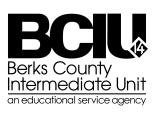 School Age Service RequestPlease check () one of the following and complete:Please provide the following information (please print or type):Please attach Permission to Evaluate/Reevaluate and other pertinent documents, if applicable.  Submit the form to schoolagerequests@berksiu.org.District/Agency Authorization 						Date 						Print Name 								Telephone Number 				BCIU Authorization 							Date 						New StudentDate EffectiveDate District Sent PermissionWithdraw StudentDate of WithdrawalDate District Rec’d PermissionChange in Student AssignmentDate EffectiveStudent NameSchool District Where Student ResidesStudent DOBSchool District Student AttendsParent/Guardian’s NameSchool Building Student AttendsParent/Guardian’s AddressSchool District of Parent ResidenceCity/State/ZipGrade		ExceptionalityTelephone #Teacher of RecordSTUDENT HOMELESS                           YES           NOTelephone #	E-mailPROGRAMS: Assessment and/or Observation Required. Check () program requestedPROGRAMS: Assessment and/or Observation Required. Check () program requestedFull-TimePart-TimeAMPMHearing Impaired Support – Reading School District (K-4, 9-12+)Hearing Impaired Support – Reading School District (K-4, 9-12+)PAL Life Skills Support – BCIU Main Office, Reading PAL Life Skills Support – BCIU Main Office, Reading Transition House Birdsboro – 511 Chestnut Street, BirdsboroTransition House Birdsboro – 511 Chestnut Street, BirdsboroPAES LABPAES LABProject SEARCH – Penn State Health St. Joseph(Separate referral process. A BCIU representative will contact the school district liaison upon receipt.) Project SEARCH – Penn State Health St. Joseph(Separate referral process. A BCIU representative will contact the school district liaison upon receipt.) SERVICES:  Check () all applicable boxesSERVICES:  Check () all applicable boxesEvaluationEvaluationDeliveryAudiologicalAudiologicalAutistic Support Itinerant Autistic Support Itinerant Blind/Visually Impaired (current eye doctor report required)Blind/Visually Impaired (current eye doctor report required)Board Certified Behavior Analyst - BCBABoard Certified Behavior Analyst - BCBACentral Auditory ProcessingCentral Auditory ProcessingDeaf/Hearing Impaired (current audiological and/or ENT report required)Deaf/Hearing Impaired (current audiological and/or ENT report required)Educational Itinerant/ConsultantEducational Itinerant/ConsultantESL Itinerant/ConsultantESL Itinerant/ConsultantOrientation & MobilityOrientation & MobilityPsychological - EnglishPsychological - EnglishPsychological - SpanishPsychological - SpanishSpeech & LanguageSpeech & LanguageSpeech & Language – Dual EnrollmentSpeech & Language – Dual EnrollmentSign Language InterpretingSign Language InterpretingSocial Work ServicesSocial Work ServicesSpanish Interpreting/TranslationSpanish Interpreting/TranslationSurrogate ParentSurrogate ParentTravel TrainingTravel TrainingEquitable Participation (EP): IEP & Evaluation must be attached and current within 1 year.Equitable Participation (EP): IEP & Evaluation must be attached and current within 1 year.Speech & LanguageSpeech & LanguageCoaching & ConsultationCoaching & Consultation